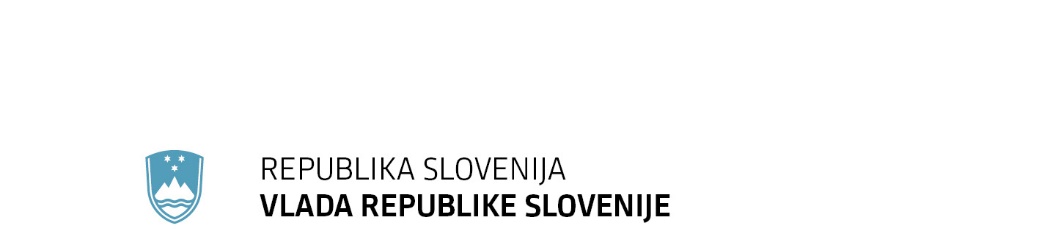 SPOROČILO ZA JAVNOST123. dopisna seja Vlade Republike Slovenije17. avgust 2023Uredbo o rudarski pravici za izkoriščanje mineralne surovine v LajšahVlada izdaja Uredbo o podelitvi rudarske pravice za izkoriščanje tehničnega kamna – dolomita v pridobivalnem prostoru Lajše Topos II.Ministrstvo je v postopku pred pripravo predlaganega koncesijskega akta preverilo, da predlagani pridobivalni prostor in vlagatelj vloge izpolnjujejo predpisane pogoje za podelitev rudarske pravice.Vir: Ministrstvo za naravne vire in prostorUredbo o rudarski pravici za izkoriščanje mineralne surovine v Občini Rečica ob SavinjiVlada  je sprejela Uredbo o podelitvi rudarske pravice za izkoriščanje mineralne surovine tehnični kamen – dolomit v pridobivalnem prostoru Poljane 2 v Občini Rečica ob Savinji.Ministrstvo je v postopku pred pripravo predlaganega koncesijskega akta preverilo, da predlagani pridobivalni prostor in vlagatelj vloge izpolnjujejo predpisane pogoje za podelitev rudarske pravice.Vir: Ministrstvo za naravne vire in prostorVlada sprejela spremembo Uredbe o izvajanju podukrepa Podpora za širokopasovno infrastrukturo Vlada je izdala Uredbo o spremembah in dopolnitvi Uredbe o izvajanju podukrepa Podpora za širokopasovno infrastrukturo, vključno z njeno vzpostavitvijo, izboljšanjem in razširitvijo, pasivno širokopasovno infrastrukturo ter zagotavljanje dostopa do širokopasovnega interneta in rešitev v zvezi z e-upravo iz Programa razvoja podeželja Republike Slovenije za obdobje 2014–2020. Sprememba uredbe je pripravljena zaradi zaključevanja programskega obdobja ter s tem omogočitve hitrejšega črpanja sredstev in izvedbe gradnje odprtih širokopasovnih omrežij, s ciljem omogočiti dostop do širokopasovnega omrežja s prenosno hitrostjo najmanj 100 Mb/s in do elektronskih komunikacijskih storitev prek tega omrežja, najmanj 80 odstotkom gospodinjstvom na območjih belih lis, na katerih širokopasovna omrežja še niso zgrajena in hkrati ni tržnega interesa za njihovo gradnjo.Vir: Ministrstvo za kmetijstvo, gozdarstvo in prehranoSprememba Uredbe o uniformi, položajnih oznakah in simbolih policijeVlada je izdala Uredbo o spremembah Uredbe o uniformi, položajnih oznakah in simbolih policije in jo objavi v Uradnem listu Republike Slovenije.S predlaganimi spremembami Uredbe o uniformi, položajnih oznakah in simbolih se črtajo določbe, ki se nanašajo na znak avtocestne policije. Ta je bila na ravni Generalne policijske uprave ukinjena kot notranja organizacijska enota. Uredba začne veljati petnajsti dan po objavi v uradnem listu.Vir: Ministrstvo za notranje zadeveVlada z uredbo o obsegu izdaje zbirateljskih kovancev ob 150. obletnici rojstva Rudolfa MaistraVlada je izdala Uredbo o obsegu izdaje, sestavinah, apoenih in glavnih znamenjih zbirateljskih kovancev ob 150. obletnici rojstva Rudolfa Maistra.Vlada je z Uredbo o določitvi dogodkov, ob katerih se v letu 2024 izdajo priložnostni kovanci, določila, da se prihodnje leto izdajo zbirateljski kovanci ob 150. obletnici rojstva Rudolfa Maistra. Z danes izdano uredbo pa vlada določa značilnosti teh zbirateljskih kovancev in obseg izdaje. Predvidena je izdaja 750 zlatnikov z nominalno vrednostjo 100 evrov, 1250 srebrnikov z nominalno vrednostjo 30 evrov in 68.000 dvokovinskih kovancev z nominalno vrednostjo tri evre. Vir: Ministrstvo za financeVlada določila videz spominskega kovanca ob 250-letnici Narodne in univerzitetne knjižniceVlada je določila videz spominskega kovanca ob 250-letnici Narodne in univerzitetne knjižnice.Vlada je predhodno z Uredbo o določitvi dogodkov, ob katerih se v letu 2024 izdajo priložnostni kovanci, določila, da se prihodnje leto izdajo spominski kovanci ob 250-letnici Narodne in univerzitetne knjižnice. Danes pa je določila glavna znamenja tega spominskega kovanca in obseg izdaje.Na kovancu bo upodobljena rahlo nagnjena kljuka vhodnih vrat Narodne in univerzitetne knjižnice s Pegazom, mitološkim krilatim konjem, ki ga je arhitekt Jože Plečnik izbral kot simbolnega vodnika obiskovalcev knjižnice v svet znanja. Na kolobarju kovanca je razvrščenih 12 zvezd evropske zastave. Izdanih bo milijon teh spominskih kovancev.Vir: Ministrstvo za financeOdločbe vlade o koncesijah za prirejanje iger na srečoVlada je izdala več odločb o koncesijah za prirejanje iger na srečo.Gospodarski družbi LEV – PLUS je koncesijo za prirejanje posebnih iger na srečo v igralnem salonu Casino Cezar v Kranju podaljšala do 1. oktobra 2028.Tudi gospodarski družbi Astraea je koncesijo za prirejanje posebnih iger na srečo v igralnem salonu Casino Astraea v Sežani podaljšala do 1. oktobra 2028.Prav tako je koncesijo za prirejanje posebnih iger na srečo v igralnem salonu Casino Venko v Dobrovem v Brdih do 1. oktobra 2028 podaljšala gospodarski družbi TRINE.Poleg tega je vlada izdala sklep, s katerim je gospodarski družbi Casino Portorož podaljšala rok za začetek prirejanja posebnih iger na srečo v igralnici na naslovu Pot za Brdom 4 v Ljubljani.Vir: Ministrstvo za financeVlada sprejela Strategijo in akcijski načrt za ozelenitev javne izobraževalne in raziskovalne infrastrukture v Sloveniji do leta 2030Vlada je sprejela Strategijo in akcijski načrt za ozelenitev javne izobraževalne in raziskovalne infrastrukture v Sloveniji do leta 2030. Strategija vsebuje tudi predlog vzpostavitve načrta vlaganj oziroma akcijskega načrta. Ključna je za dolgoročen razvoj javne izobraževalne in raziskovalne infrastrukture s ciljnimi vlaganji v bolj kakovosten, varčen, nizkoogljičen, energetsko učinkovit in s sodobno opremo opremljen stavbni fond, ki bo obenem upoštevalo načelo »da se ne škoduje bistveno«. Skladnost z navedenim načelom izkazuje predvsem skozi uresničevanje strateških ciljev in ukrepov.Tako načrtovana investicijska vlaganja lahko v največji meri prispevajo k zelenemu in digitalnemu prehodu in trajnostnemu izobraževalnemu ter raziskovalnemu stavbnemu fondu. Dokument je nastal v sodelovanju Ministrstva za visoko šolstvo, znanost in inovacije in Ministrstva za vzgojo in izobraževanje ter strokovnjakov različnih področij, tako tistih, ki so operativno vezani na obravnavana področja, kot tistih s širšim pogledom in vizijo razvoja tega področja in družbe nasploh.Vir: Ministrstvo za visoko šolstvo, znanost in inovacijeVlada podala soglasje k predlogu Akta o ustanovitvi Skupnosti višjih strokovnih šol Vlada je podala soglasje k predlogu Akta o ustanovitvi Skupnosti višjih strokovnih šol. Z novim aktom o ustanovitvi se v določenem delu razširjajo pristojnosti skupščine, spreminja se sestava upravnega odbora. V upravni odbor je lahko imenovan samo kandidat, ki je ravnatelj višje šole, zastopanje v upravnem odboru pa se po novem ravna po razmerju med javnimi in zasebnimi višjimi šolami. Dodaja pa se tudi nov organ Skupnosti višjih strokovnih šol, in sicer generalni sekretar. Vir: Ministrstvo za vzgojo in izobraževanjeVlada izdala soglasje k revidiranemu Letnemu poročilu Zavoda za zdravstveno zavarovanje Slovenije za leto 2021Vlada je dala soglasje k zaključnemu računu Zavoda za zdravstveno zavarovanje Slovenije za leto 2021, ki ga je Skupščina Zavoda za zdravstveno zavarovanje Slovenije sprejela na 9. redni seji 7. 6. 2023.Zavod za zdravstveno zavarovanje Slovenije (ZZZS) je v letu 2021 realiziral prihodke v višini 3.638.538.658 evrov in odhodke v višini 3.518.280.507 evrov. Poslovno leto 2021 je zaključil s presežkom prihodkov nad odhodki v višini 120.258.151 evrov. Zaradi izkazanega presežka prihodkov nad odhodki in oblikovanja rezerv, so se povečala sredstva na računih, tako da je bilo na dan 31. 12. 2021 stanje sredstev na računih ZZZS 195.259.523 evrov (od tega 33.775.294 evrov iz leta 2020).Celotni prihodki ZZZS so bili v letu 2021 nominalno za 11,8 % oziroma za 382.902.584 evrov večji v primerjavi z letom 2020. Načrtovane vrednosti so presegli za 1,6 %  ali za 56.763.386 evrov predvsem zaradi večjih prihodkov iz naslova prispevkov za obvezno zdravstveno zavarovanje (za 56.165.293 evrov), prihodkov na podlagi EU zakonodaje in sporazumov o socialnem zavarovanju z drugimi državami (za 1.111.203 evrov) in prihodkov od regresnih zahtevkov (za 584.928 evrov).Celotni odhodki ZZZS so bili v letu 2021 za 175.643.101 evrov ali za 5,3 % večji kot leta 2020. Največjo rast odhodkov (12 %) izkazujejo odhodki za nadomestila plače zaradi začasne zadržanosti od dela, sledijo odhodki iz naslova mednarodnega zavarovanja (9,5 %), odhodki za medicinske pripomočke (7,7 %) in odhodki za zdravila (6,3 %).Vir: Ministrstvo za zdravjeSprememba Sporazuma med ministrstvoma za obrambo Republike Slovenije in Črne gore o vojaškotehničnem sodelovanjuVlada je izdala Uredbo o ratifikaciji Sporazuma med Ministrstvom za obrambo Republike Slovenije in Ministrstvom za obrambo Črne gore o spremembi in dopolnitvi Sporazuma med Ministrstvom za obrambo Republike Slovenije in Ministrstvom za obrambo Črne gore o vojaškotehničnem sodelovanju, podpisanega v Podgorici 7. julija 2023. Sodelovanje na vojaškotehničnem področju med Republiko Slovenijo in Črno goro je bilo vzpostavljeno na podlagi prvega sporazuma. Nov sporazum predstavlja širitev oziroma dopolnitev starega in zajema nova področja sodelovanja med državama, kot je področje nabave oborožitve, vojaške opreme in drugih proizvodov, ki imajo vojaško namembnost, in opredelitev načina izvedbe tega sodelovanja. Zadevne nabave se bodo izvajale na podlagi posebnih dogovorov v skladu z veljavnimi predpisi držav pogodbenikov s področja nabav.Vir: Ministrstvo za zunanje in evropske zadeveSporazum v okviru Konvencije Združenih narodov o pomorskem mednarodnem pravu glede ohranjanja in trajnostne rabe morske biotske raznovrstnosti na območjih zunaj nacionalne jurisdikcije Vlada je sprejela pobudo za sklenitev Sporazuma v okviru Konvencije Združenih narodov o pomorskem mednarodnem pravu glede ohranjanja in trajnostne rabe morske biotske raznovrstnosti na območjih zunaj nacionalne jurisdikcije.Temeljni namen sporazuma je, da se preko implementacije UNCLOS in z mednarodnim sodelovanjem doseže dolgoročno ohranjanje in trajnostna raba morske biotske raznovrstnosti na območjih zunaj nacionalne jurisdikcije. Pri tem so države zavezane k spoštovanju načela neogrožanja obstoječih pravnih instrumentov, okvirov ter relevantnih globalnih, regionalnih in sektorskih organov na tem področju. Glavna načela sporazuma so varstvo in ohranjanje morskega okolja, mednarodno sodelovanje, uporaba znanstvenega pristopa, ekosistemski pristop, previdnostno načelo, načelo „onesnaževalec plača“ ter trajnostna in pravična raba morskih virov. Sporazum zagotavlja pregleden in odprt postopek odločanja ter odgovornost držav kot varuhinj globalnega morskega okolja.Rešitve v sporazumu vodijo v učinkovito zavarovanje ključnih delov oceanov in varovanje biotske raznovrstnosti v njih ter k čimprejšnji zaustavitvi upada biotske raznovrstnosti. Prinašajo pravično delitev koristi od izkoriščanja biotske raznovrstnosti ter izvajanje raziskovalnih aktivnosti, zlasti neinvazivnih, brez nepotrebnih omejitev.    Vir: Ministrstvo za zunanje in evropske zadeveIzvajanje EU makroregionalnih strategij v letu 2022Vlada je sprejela Poročilo o izvajanju makroregionalnih strategij Evropske unije (EU MRS) v letu 2022 in se seznanila s seznamom slovenskih predstavnikov ministrstev in ostalih inštitucij, ki sodelujejo v okviru tematskih skupin Strategije EU za podonavsko regijo (EUSDR), Strategije EU za jadransko-jonsko regijo (EUSAIR) in Strategije EU za alpsko regijo (EUSALP). Vlada je ministrstvom, ki izvajajo EU MRS naložila, da zagotovijo potrebne pogoje za sodelovanje svojih predstavnikov v okviru tematskih skupin in drugih aktivnosti povezanih z izvajanjem omenjenih strategij. Ministrstva, ki so vključena v izvajanje EU MRS morajo zagotoviti podporo pri predsedovanju Republike Slovenije EUSALP, ki poteka od 1. novembra 2022.  Institucionalne prioritete slovenskega predsedovanja EUSDR so ocena izvajanja in učinka procesa umeščanja makroregionalnih vsebin v razvojne dokumente, vključevanje mladih in civilne družbe v EUSDR ter njihova vloga v regiji, krepitev zmogljivosti držav z evropsko perspektivo in izboljšanje upravljanja EU MRS. Med tematskimi prioritetami, so družba znanja in poklici prihodnosti ter transportni in energetski izzivi v regiji. V sklopu predsedovanja je v Sloveniji potekalo že več dogodkov.Sodelovanje v treh EU MRS omogoča Sloveniji tesno sodelovanje z različnimi državami in regijami, še posebej z državami Zahodnega Balkana, kar je tudi ena od zunanjepolitičnih prioritet države. Koordinacijo izvajanja EU MRS v Sloveniji do deležnikov, ki so neposredno ali posredno udeleženi v EU MRS, izvaja Ministrstvo za zunanje in evropske zadeve. V preteklem letu je nacionalna koordinacija EU MRS organizirala tri nacionalne posvete na katerih je z deležniki uskladila prioritete predsedovanja EUSDR, pregledala dosežke na področju izvajanja EUSALP ter določila priporočila za delovanje Slovenije v EU MRS. Vir: Ministrstvo za zunanje in evropske zadeveStališče vlade o spremembah direktive s področja zaščite bančnih vlogVlada je sprejela predlog stališča Slovenije o predlogu sprememb evropske direktive glede obsega zaščite vlog, uporabe sredstev jamstva za vloge, čezmejnega sodelovanja in preglednosti.Slovenija v splošnem podpira predlog sprememb direktive 2014/49/EU, je pa zadržana do predloga, po katerem bi sredstva nacionalnega sklada za jamstvo vlog lahko uporabili tudi za namene reševanja banke, saj to lahko privede do izčrpavanja sredstev tega sklada. Skladno z obstoječimi predpisi se sredstva nacionalnih skladov za jamstvo vlog lahko uporabijo le v primeru stečaja bank, in sicer zgolj za izplačilo jamstva za vloge. Hkrati pa se Slovenija zaveda, da širitev obsega bank za reševanje na srednje in manjše banke, ki je predlagana s spremembo druge direktive, pomeni tudi manj verjetnosti za stečaj bank in aktiviranje sheme jamstva za vloge.Predlog sprememb direktive je del zakonodajnega okvira za upravljanje bančnih kriz in jamstva za vloge, ki predstavlja drugi steber bančne unije, ustanovljene leta 2014 kot odziv na zadnjo globalno finančno krizo. Predlog celotne reforme teži k ohranjanju finančne stabilnosti in zaščiti davkoplačevalskega denarja ter boljši zaščiti imetnikov vlog. Kljub temu da se je okvir za upravljanje bančnih kriz in jamstva za vloge v zadnjem desetletju bistveno izboljšal, se je v zvezi s pravno ureditvijo reševanja bank pokazalo nekaj slabosti in možnosti izboljšav, še posebej pri srednje velikih in manjših bankah.Vir: Ministrstvo za financeVlada o stališču glede sprememb evropske uredbe s področja kapitalskih trgovVlada je sprejela predlog stališča Slovenije o predlogu sprememb evropske uredbe 1286/2014 glede posodobitve dokumenta s ključnimi informacijami. Predlog nadgrajuje obstoječa pravila, ki urejajo, kako morajo proizvajalci in distributerji naložbenih produktov zagotavljati dokumente s ključnimi informacijami za male vlagatelje.Slovenija pozdravlja prizadevanja za vzpostavitev učinkovite unije kapitalskih trgov in vzpostavitev trdnega evropskega finančnega trga. Z namenom poglobitve unije kapitalskih trgov podpira predlagani zakonodajni sveženj, ki bo omogočil bolj konkurenčne in s tem močnejše kapitalske trge ter podjetjem ponudil nove vire financiranja za okrevanje gospodarstva po epidemiji covida-19. Slovenija si prizadeva, da bodoči ukrepi ne bodo koristili le večjim finančnim centrom, temveč tudi kapitalskim trgom manjših gospodarstev. Pri tem izpostavljamo, da je potrebno nameniti posebno pozornost zaščiti malih vlagateljev ter krepitvi finančne pismenosti. Vir: Ministrstvo za financeStališče vlade o spremembi direktiv s področja zaščite malih vlagateljevVlada je sprejela predlog stališča Slovenije o predlogu evropske direktive o spremembi več direktiv v zvezi s pravili Evropske unije o zaščiti malih vlagateljev.Slovenija pozdravlja prizadevanja za vzpostavitev učinkovite unije kapitalskih trgov in vzpostavitev trdnega evropskega finančnega trga. Prizadevamo si, da bodoči ukrepi ne bodo koristili le večjim finančnim centrom, temveč tudi kapitalskim trgom manjših gospodarstev. Po našem mnenju je treba nameniti posebno pozornost zaščiti malih vlagateljev in krepitvi finančne pismenosti.V tej luči pozdravljamo prizadevanja Evropske unije, ki želi zagotoviti, da lahko potrošniki bolje izkoristijo naložbene priložnosti, ki jih ponujajo kapitalski trgi. Zato pozdravljamo predlog direktive, ki spreminja direktive 2009/65/ES, 2009/138/ES, 2011/61/EU, 2014/65/EU in EU 2016/97 ter odpravlja ugotovljene pomanjkljivosti, kot so:težave malih vlagateljev pri razumevanju in primerjavi naložbenih ponudb na podlagi dokumentacije o razkritju, ki ni dovolj ustrezna in privlačna, da bi pomagala pri njihovem odločanju;naraščajoča tveganja, povezana z zavajajočimi tržnimi informacijami in praksami, zagotovljenimi prek digitalnih kanalov, ter pomanjkljivosti v načinu priprave in distribucije produktov, ki lahko povzročijo neupravičeno visoke ravni stroškov za male vlagatelje; tveganja pristranskosti v postopku investicijskega svetovanja.Slovenija pri tem pozdravlja tudi predloge, ki izboljšujejo obstoječa pravila glede plačil tretjih oseb, kot so pristojbine, provizije ali denarne in nedenarne koristi, ki jih investicijska podjetja ter zavarovalnice in zavarovalni posredniki plačajo osebam, ki niso stranke, ali jih prejmejo od njih. Ta pravila se doslej niso izkazala za dovolj učinkovita pri zmanjševanju škode za potrošnike in so povzročila različne ravni zaščite malih vlagateljev med segmenti produktov in distribucijskimi kanali. Ob tem Slovenija opozarja, da spremembe, ki jih prinaša predlog direktive, ne smejo predstavljati prevelikih administrativnih bremen za male države in da je pri načrtovanih spremembah potrebno upoštevati načelo proporcionalnosti.Vir: Ministrstvo za financeVlada o stališču glede evropske uredbe s področja ocenjevanja okoljskih in socialnih dejavnikovVlada je sprejela predlog stališča Slovenije o predlogu evropske uredbe o preglednosti in celovitosti dejavnosti ocenjevanja okoljskih, socialnih in upravljavskih dejavnikov.Predlog uredbe je sestavni del prenovljene strategije Evropske komisije za trajnostno financiranje, ki je bila sprejeta julija 2021. Naložbe, pri katerih so ključni okoljski, socialni in upravljavski dejavniki, postajajo v zadnjih letih pomemben del uveljavljenih oblik financiranja. V zvezi s tem se je razvil naložbeni ekosistem, ki med drugim zajema ponudbo ocen okoljskih, socialnih in upravljavskih dejavnikov. Take ocene se tržijo kot presoja o izpostavljenosti podjetja ali subjekta okoljskim, socialnim in upravljavskim dejavnikom ter kot mnenje o vplivu teh podjetij ali subjektov na družbo. Ocene teh dejavnikov vse pomembneje vplivajo na delovanje kapitalskih trgov in zaupanje vlagateljev v trajnostne produkte.Slovenija pozdravlja prizadevanja za prehod na trajnosten in vključujoč gospodarski in finančni sistem, zato tudi podpira sprejem predloga uredbe. Ta spodbuja izkoriščanje potenciala evropskega enotnega trga in predvsem izboljšuje kakovost informacij o ocenah okoljskih, socialnih in upravljavskih dejavnikov. Slovenija si bo prizadevala predvsem za sprejem zastavljenih ukrepov v okviru predloga uredbe, ki omogočajo uvedbo skupnega regulativnega pristopa za povečanje celovitosti, preglednosti, odgovornosti, dobrega upravljanja in neodvisnosti dejavnosti ocenjevanja okoljskih, socialnih in upravljavskih dejavnikov. Slovenija meni, da ukrepi iz predloga uredbe lahko pripomorejo k sprejemanju bolj informiranih naložbenih odločitev v zvezi s trajnostnimi cilji.Vir: Ministrstvo za financeMnenje vlade o predlogu zakona o izplačilu nadomestil za razveljavljene vrednostne papirje bankVlada je sprejela mnenje o predlogu Zakona o izplačilu nadomestil za razveljavljene vrednostne papirje bank v večinskem državnem lastništvu, ki ga je državnemu zboru predložil poslanec Jože Tanko. Vlada omenjenega predloga ne podpira in meni, da ni primeren za nadaljnjo obravnavo.Vlada je v mnenju podrobneje obrazložila svoje stališče in pojasnila, da predlog zakona ne upošteva pravne in dejanske podlage iz časa izreka izrednih ukrepov in ne zagotavlja enakosti pred zakonom.Poleg tega temelji na napačni predpostavki, da je bila zadnja sanacija bančnega sistema v letih 2012 in 2014 neupravičena in da zato nekdanjim imetnikom pripada nadomestilo v višini izbrisanih kvalificiranih obveznosti, vključno z obrestmi vred. Vir: Ministrstvo za financeStališče do Predloga sklepa Sveta o stališču, ki ga je treba zavzeti v imenu Evropske unije v Generalni komisiji za ribištvo v SredozemljuVlada je sprejela stališče Republike Slovenije k Predlogu sklepa Sveta o stališču, ki ga je treba zavzeti v imenu Evropske unije v Generalni komisiji za ribištvo v Sredozemlju. Predlog stališča Slovenija podpira. Evropska unija (EU) je članica številnih mednarodnih regionalnih organizacij za upravljanje ribištva (RFMO). Te organizacije imajo v skladu z določili mednarodnega prava pristojnost, da sprejemajo ukrepe za ohranjanje in upravljanje staležev ribolovnih organizmov na območjih, za katera imajo pristojnost. S tem aktom se oblikuje stališče EU, ki ga Komisija zastopa na zasedanjih v Generalne komisije za ribištvo v Sredozemlju (ang. General Fisheries Commission for the Mediterranean – GFCM) za naslednje 4-letno obdobje (2024-2028). S tem sklepom se razveljavi sklep o stališču Unije za obdobje 2019-2023 in nadomesti z novim. Gre za ustaljeno prakso, saj lahko ukrepi, sprejeti v okviru te organizacije lahko postanejo zavezujoči za Unijo.S sklepom Sveta se določi glavna načela in usmeritve stališča EU na večletni osnovi, stališče pa se za vsakoletno zasedanje prilagodi z delovnimi dokumenti služb Komisije, ki jih potrdi Svet. Med načeli in usmeritvam so delovanje v skladu z mednarodnimi pravom in zavezami, ki izhajajo iz konvencij, cilji strategij EU in okvirom skupne ribiške politike. V ospredju so torej ukrepi trajnostnega upravljanja z viri. Republika Slovenija je članica Generalne komisije za ribištvo v Sredozemlju od leta 2004, ko je bil sprejet Zakon o ratifikaciji Sporazuma o ustanovitvi Generalne komisije za ribištvo v Sredozemlju. Članstvo v tej organizaciji Republiki Sloveniji omogoča sodelovanje v procesu oblikovanja in sprejemanja odločitev v okviru te regionalne organizacije.Vir: Ministrstvo za kmetijstvo, gozdarstvo in prehranoStališče do pristopa Bosne in Hercegovine k Mednarodnemu sporazumu o oljčnem olju in namiznih oljkah iz leta 2015Vlada je sprejela stališče Republike k Predlogu sklepa Sveta o stališču, ki se v imenu Evropske unije zastopa v svetu članic Mednarodnega sveta za oljke (IOC), v zvezi s pristopom Bosne in Hercegovine k Mednarodnemu sporazumu o oljčnem olju in namiznih oljkah iz leta 2015.  S tem sklepom Svet EU pooblasti Komisijo za zastopanje stališča Unije v Mednarodnem svetu za oljke in sicer glede pristopa Bosne in Hercegovine. Unija je bila vedno dejavna članica Mednarodne organizacije za oljke in je podpirala širitev organizacije. Članstvo Bosne in Hercegovine je v interesu Unije, saj Bosna in Hercegovina razvija oljčni sektor na področju porabe in namerava razviti proizvodnjo.Vir: Ministrstvo za kmetijstvo, gozdarstvo in prehranoStališče vlade glede predloga EU o bistvenih patentih za tehnološke standardeVlada je sprejela predlog stališča Republike Slovenije glede predloga uredbe Evropskega parlamenta in Sveta o za standard bistvenih patentih. Republika Slovenija načeloma ne nasprotuje urejanju tega področja z namenom lažjega pridobivanja licenc za uporabo teh patentov.Predlog uredbe predvideva uvedbo registra za bistvene patente s sistemom za oceno njihove pomembnosti. Ureja postopek za določitev skupnih licenčnin in reševanje sporov pred sodiščem. Predvideva tudi ustanovitev središča za pomoč manjšim podjetjem. Predlog uredbe stremi k poenostavitvi pogajanj o licenčninah, z jasnejšimi pogoji in enostavnejšim reševanjem sporov.Predvidene spremembe naj bi prinesle nižje stroške za lastnike patentov, uporabnike in države članice EU. Cilj predlaganih sprememb je omogočiti uporabnikom, tudi manjšim podjetjem, dostop do novejših tehnologij po dostopnih cenah. S tem se želi spodbuditi inovacije, razvoj standardov ter konkurenčnost evropskih podjetij v EU in na svetovnih trgih. Republika Slovenija načeloma ne nasprotuje predlogu uredbe. V postopku obravnave se bo zavzemala za rešitve, ki bodo zagotavljale uravnotežen pristop med legitimnimi interesi imetnikov za standard bistvenih patentov na eni strani in interesi tistih, ki želijo pridobiti licenco za uporabo teh patentov na drugi strani. Smiselno je, da imajo uporabniki, vključno s potrošniki, korist od izdelkov, ki temeljijo na najnovejših standardiziranih tehnologijah, po razumnih cenah. Slovenija si bo prizadevala tudi za vzpostavitev čim bolj preglednega, učinkovitega in enostavnega reševanja vprašanj na tem področju. Ureditev ne sme imeti negativnih finančnih  učinkov za nacionalne urade oziroma Urad Evropske unije za intelektualno lastnino (v nadaljnjem besedilu: EUIPO) ter ne sme ovirati izvajanja njegovih obveznosti po drugih predpisih EU. Stroški, ki bodo nastali za imetnike za standard bistvenih patentov in EUIPO, morajo biti jasno opredeljeni.Vir: Ministrstvo za gospodarstvo, turizem in športStališče vlade glede predloga EU o uporabi sheme splošnih tarifnih preferencialovVlada je sprejela predlog stališča Republike Slovenije glede predloga uredbe Evropskega parlamenta in Sveta o uporabi sheme splošnih tarifnih preferencialov. Republika Slovenija se strinja s podaljšanjem veljavnosti trenutnega sistema. S tem bo državam v razvoju še naprej omogočen dostop na trg EU po ugodnejših carinskih stopnjah.  Splošni sistem preferencialov (General System of Preferences - GSP) omogoča državam v razvoju in najmanj razvitim državam uvoz blaga v EU po ugodnejših carinskih stopnjah. Je eden od ključnih instrumentov EU za pomoč državam v razvoju pri vključevanju v svetovno gospodarstvo prek trgovine, zmanjševanju revščine in podpiranju trajnostnega razvoja s spodbujanjem temeljnih človekovih pravic in pravic delavcev, varstva okolja in dobrega upravljanja. EU ga državam v razvoju dodeljuje od leta 1971.Evropska komisija je septembra 2021 predložila v obravnavo predlog prenovljene GSP uredbe za obdobje od 1. januarja 2024 do 31. decembra 2033, ki pa verjetno ne bo sprejeta pred iztekom veljavnosti sedanje GSP uredbe. Zato je Evropska komisija predložila ta predlog uredbe, s katerim se bo zagotovilo neprekinjeno delovanje obstoječe GSP sheme. Veljala bo štiri leta oziroma do sprejema nove uredbe.Republika Slovenija se strinja s predlogom uredbe, za katerega se pričakuje se, da bo sprejet hitro in brez sprememb. Vir: Ministrstvo za gospodarstvo, turizem in športŠvicarski prispevek za zmanjševanje gospodarskih in socialnih razlik v Evropski unijiVlada je sprejela pobudo za sklenitev Okvirnega sporazuma med  Vlado Republike Slovenije in Švicarskim zveznim svetom o izvajanju drugega Švicarskega prispevka izbranim državam članicam Evropske unije za zmanjševanje gospodarskih in socialnih razlik v Evropski uniji. Za podpis sporazuma je vlada pooblastila dr. Aleksandra Jevška, ministra za kohezijo in regionalni razvoj.Drugi Švicarski prispevek je namenjen 13 državam upravičenkam za  zmanjševanje gospodarskih in socialnih razlik v Evropski uniji. V okviru drugega Švicarskega prispevka je Sloveniji namenjenih 16 milijonov švicarskih frankov. Vsebina Okvirnega sporazuma med Vlado Republike Slovenije in Švicarskim zveznim svetom o izvajanju drugega Švicarskega prispevka izbranim državam članicam Evropske unije za zmanjševanje gospodarskih in socialnih razlik v Evropski uniji je bila oblikovana v sodelovanju   med pristojnimi slovenskimi in švicarskimi institucijami.Podpis sporazuma predstavlja krovno pravno podlago za začetek izvajanja drugega Švicarskega  prispevka v Sloveniji. Za sofinanciranje je izbrano tematsko področje »Varovanje okolja in podnebja«, natančneje »Energetska učinkovitost in obnovljiva energija«. Sporazum bo predvidoma podpisan 28. avgusta 2023 v Ljubljani.Vir: Ministrstvo za kohezijo in regionalni razvojPoročilo o delovanju Slovenske nacionalne komisije za UNESCO 2021 – 2022Vlada se je seznanila s poročilom o delovanju Slovenske nacionalne komisije za UNESCO (SNKU) v obdobju 2021 – 2022.  Iz poročila izhaja, da sta bila programa SNKU za leti 2021 in 2022 uspešno izvedena. Vir: Ministrstvo za visoko šolstvo, znanost in inovacijePosodobitev članstva delovne skupine za projekcije javnih izdatkov, povezanih s staranjem prebivalstvaVlade je prilagodila članstvo delovne skupine za usklajevanje priprave projekcij javnih izdatkov, ki so posledica staranja prebivalstva.Od leta 2021, ko je vlada nazadnje dopolnila in spremenila članstvo v delovni skupini, je prišlo do različnih sprememb, tudi zaradi novih ministrstev, zato je vlada članstvo v delovni skupini ponovno posodobila.Vir: Ministrstvo za financeVlada se je seznanila s spremembo članov Komisije za razlago Kolektivne pogodbe za negospodarske dejavnosti v Republiki SlovenijiVlada je sprejela sklep, da se v Komisiji za razlago Kolektivne pogodbe za negospodarske dejavnosti v Republiki Sloveniji razreši Gordana Pipan z Ministrstva za finance, namestnica članice, in namesto nje imenuje Teja Torkar, Ministrstvo za finance, namestnica članice.Komisijo sestavljajo trije člani in njihovi namestniki, ki v primeru odsotnosti nadomeščajo posameznega člana. Člani in namestniki članov Komisije za razlago Kolektivne pogodbe za negospodarske dejavnosti v Republiki Sloveniji, ki so predstavniki Vlade Republike Slovenije, so po sprejeti spremembi naslednji:mag. Branko Vidič, Ministrstvo za javno upravo, član, Mojca Ramšak Pešec, Generalni sekretariat Vlade Republike Slovenije, namestnica člana, mag. Violeta Mašić, Ministrstvo za javno upravo, članica, Jerneja Pogorevc, Ministrstvo za javno upravo, namestnica članice, Jožica Grom, Ministrstvo za finance, članica, in nova članica Teja Torkar, Ministrstvo za finance, namestnica članice.
Namestnik člana ima za čas odsotnosti člana vse pristojnosti in obveznosti člana.
Komisija za razlago Kolektivne pogodbe za negospodarske dejavnosti v Republiki Sloveniji   sprejema razlage Kolektivne pogodbe za negospodarske dejavnosti v Republiki Sloveniji in jih objavlja v Uradnem listu Republike Slovenije. Vir: Ministrstvo za javno upravoVlada zavrnila pritožbo Društva Abstinent Vipavske dolineVlada je izdala odločbo o pritožbi Društva Abstinent Vipavske doline, Ajdovščina, zoper odločbo Ministrstva za delo, družino, socialne zadeve in enake možnosti. Gre za predlog odločitve o pritožbi zoper odločbo ministrstva v zadevi podelitve statusa nevladne organizacije, ki deluje v javnem interesu na področju socialnega varstva, na podlagi petega odstavka 7. člena Zakona o nevladnih organizacijah (ZNOrg). Pritožbo je vložilo društvo, kateremu je bila z odločbo ministrstva št. 215-2/2022-5 z dne 25. 5. 2022, zavrnjena vlogo za podelitev statusa nevladne organizacije v javnem interesu na področju socialnega varstva. Pritožba ni utemeljena, ker društvo ne izpolnjuje pogoja iz četrte alineje četrtega odstavka 6. člena ZNOrg, ki določa, da se organizaciji podeli status, če izpolnjuje splošni pogoj, da lahko dokaže pomembnejše dosežke svojega delovanja. Glede na to, da je ministrstvo pravilno ugotovilo dejansko stanje in vsebinsko pravilno odločilo,  se pritožba, kot neutemeljena zavrne. Vir: Ministrstvo za delo, družino, socialne zadeve in enake možnostiImenovanje vršilke dolžnosti direktorja javnega zavoda Krajinski park GoričkoVlada je izdala odločbo o imenovanju Darje Pajtler za vršilko dolžnosti direktorja javnega zavoda Krajinski park Goričko, in sicer od 1. 9. 2023 do imenovanja direktorja javnega zavoda Krajinski park Goričko, vendar največ za eno leto.  Darja Pajtler je po izobrazbi univerzitetna diplomirana inženirka agronomije. Trenutno opravlja delo inšpektorice za naravo in vode na Inšpektoratu Republike Slovenije za naravne vire in prostor. Vir: Ministrstvo za naravne vire in prostorDelovna skupina za pripravo izhodišč za novi Zakon o postopnem zapiranju Premogovnika Velenje  Vlada je sprejela Sklep o ustanovitvi Delovne skupine vlade za pripravo izhodišč za novi Zakon o postopnem zapiranju Premogovnika Velenje.  Naloga delovne skupine je priprava izhodišč novega Zakona o postopnem zapiranju Premogovnika Velenje in priprava podlag za izvedbo prehodne presoje posledic predlog zakona na različna področja.Člani Delovne skupine vlade so predstavniki Ministrstva za naravne vire in prostor, Ministrstva za finance, Ministrstva za kohezijo in regionalni razvoj, Ministrstva za gospodarstvo, turizem in šport, Ministrstva za delo, družino, socialne zadeve in enake možnosti ter Ministrstva za okolje, podnebje in energijo.Vir: Ministrstvo za naravne vire in prostorRazrešitev in imenovanje člana Upravnega odbora Pedagoškega inštitutaVlada je v Upravnem odboru javnega raziskovalnega zavoda Pedagoški inštitut razrešila dr. Stojana Sorčana, ki je bil imenovan na predlog ministrstva, pristojnega za raziskovalno dejavnost. Namesto njega je na predlog ministrstva, pristojnega za raziskovalno dejavnost, do izteka mandata razrešenega člana upravnega odbora za  člana imenovala dr. Tomaža Boha.Vir: Ministrstvo za visoko šolstvo, znanost in inovacijeSoglasje k imenovanju  predstavnika delodajalcev v upravnem odboru Visoke šole za upravljanje podeželja Grm Novo mestoV skladu z Odlokom o ustanovitvi samostojnega visokošolskega zavoda Visoke šole za upravljanje podeželja Grm Novo mesto je vlada podala soglasje k predlogu Visoke šole za upravljanje podeželja Grm Novo mesto, da se kot  predstavnika delodajalcev v Upravnem odboru samostojnega visokošolskega zavoda Visoke šole za upravljanje podeželja Grm Novo mesto imenuje Lojzeta Kerina.Vir: Ministrstvo za visoko šolstvo, znanost in inovacijeMag. Podgornik in dr. Turšič ponovno imenovana v Upravni odbor Slovenskega inštituta za standardizacijoZakon o standardizaciji določa, da je Upravni odbor Slovenskega inštituta za standardizacijo sestavljen iz sedmih članov in sicer; predsednik inštituta, dva predstavnika članov inštituta, en predstavnik delavcev inštituta ter trije predstavniki ustanovitelja. Zaradi poteka članstva sta bila mag. Samo Podgornik z Ministrstva za obrambo in dr. Janja Turšič z Ministrstva za okolje, podnebje in energijo ponovno imenovana v Upravni odbor inštituta za obdobje štirih let. Upravni odbor Slovenskega inštituta za standardizacijo izvaja širok nabor nalog, med drugim skrbi za izvajanje programov, sprejema akte inštituta, ureja postopke standardizacije ter finančne zadeve, imenuje strokovne svete in direktorja ter se ukvarja z varstvom pravic delavcev, s ciljem vzpostavljanja učinkovitega standardizacijskega okvira v Sloveniji.Vir: Ministrstvo za gospodarstvo, turizem in športSpremembe Delovne skupine za pripravo Nacionalne strategije varstva intelektualne lastnineVlada je potrdila predlagane spremembe v članstvu Delovne skupine za pripravo Nacionalne strategije varstva intelektualne lastnine do leta 2030, v smeri večje operativnosti skupine. Širi se tudi nabor zunanjih sodelavcev.Vlada je konec 2022 ustanovila Delovno skupino vlade za pripravo Nacionalne strategije varstva intelektualne lastnine do leta 2030. Delovna skupina je sestavljena iz predstavnikov in predstavnic desetih organov državne uprave. Naloga delovne skupine je priprava predloga Nacionalne strategije varstva intelektualne lastnine do leta 2030. Delovna skupina naj bi predlog strategije pripravila do 31. avgusta, vendar zaradi objektivnih okoliščin to ne bo izvedljivo. Trenutno poteka analiza stanja na področju intelektualne lastnine v Sloveniji. Sledila bo priprava prvega osnutka strateškega dokumenta, posvetovanje s ključnimi deležniki, ki v Sloveniji delujejo na področju intelektualne lastnine, ustrezna dopolnitev oziroma nadgraditev predloga strategije, izvedba medresorskega usklajevanja ter oblikovanje končnega predloga strategije za obravnavo na seji vlade. Glede na oceno časovne realizacije vmesnih ciljev v procesu priprave dokumenta je vlada potrdila podaljšanje roka za pripravo predloga do 30. junija 2024. Predlagane spremembe v sestavi in delovanju delovne skupine so potrebne, ker so posamezni resorji predlagali spremembo oziroma zamenjavo članov, izenačuje se vloge namestnikov in članov delovne skupine, nazivi ministrstev pa se usklajujejo z zadnjo spremembo Zakona o Vladi Republike Slovenije. K obstoječim zunanjim sodelavcem in strokovnjakom, ki lahko sodelujejo pri delu delovne skupine, pa se dodaja še predstavnik Koordinacije samostojnih raziskovalnih inštitutov Slovenije.Vir: Ministrstvo za gospodarstvo, turizem in šport